Результаты конкурса «Лучший патриотический уголок» в МБДОУ детский сад №5 «Звездочка»      Патриотизм – это и преданность своему Отечеству, и стремление сделать все возможное, чтобы сохранить культурную самобытность русского народа.
      Любовь к Родине, чувство национальной гордости не возникает само по себе, оно формируется постепенно с самого раннего детства. Понимание Родины у дошкольников связано с ощущением родного края, земли, на которой родился и рос, с конкретными представлениями о том, что близко и дорого – с любовью к родителям, своим близким, своему дому, к ближайшему окружению - родным местам. Постепенно ребенок знакомится с детским садом, своей улицей, городом, а затем и со страной, ее столицей.
     В целях реализации задачи по совершенствованию системы нравственно-патриотического воспитания в МБДОУ детский сад №5 «Звездочка» прошёл конкурс «Лучший патриотический уголок» во всех возрастных группах дошкольного структурного подразделения. Цель конкурса - активизация деятельности воспитателей в работе по нравственно-патриотическому воспитанию дошкольников, пополнение предметно-развивающей среды в группах по данному разделу.
    В каждой группе уголки выполнены по-разному, с творческим подходом, эстетическим вкусом в соответствие с возрастом детей. Воспитатели пополнили уголки государственной и местной символикой, материалами с видами достопримечательностей страны, детской художественной литературой, консультациями для родителей на заданную тематику. Педагоги смогли создать такую предметно – развивающую среду, которая интересно и доступно формирует интерес к «Малой Родине», расширяет представления детей о родной стране, государственных и народных праздниках, народных традициях, труде взрослых, способствует развитию совместной деятельности. Конкурсная комиссия отметила, что весь материал в уголках систематизирован, имеет привлекательный, эстетичный вид, расположен в доступном для детей месте.
Результаты конкурса:Победителями в общем зачете стали:1 место – Младшая группа №2 - Нилова С.А., Зубарева С.В.2 место – Средняя группа №1 - Колобухина Е.Е., Моисеева М.А.3 место – Старшая группа №1 - Волкова Т.Е., Острейковская Е.В.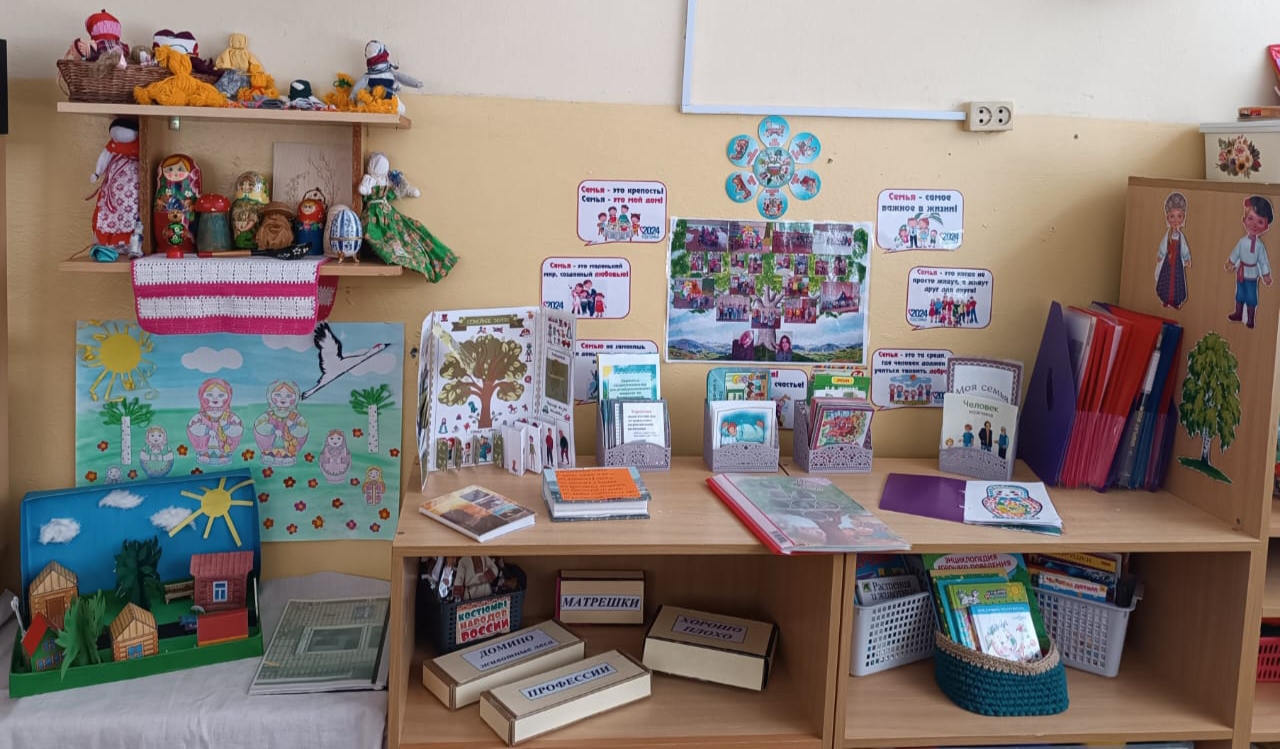 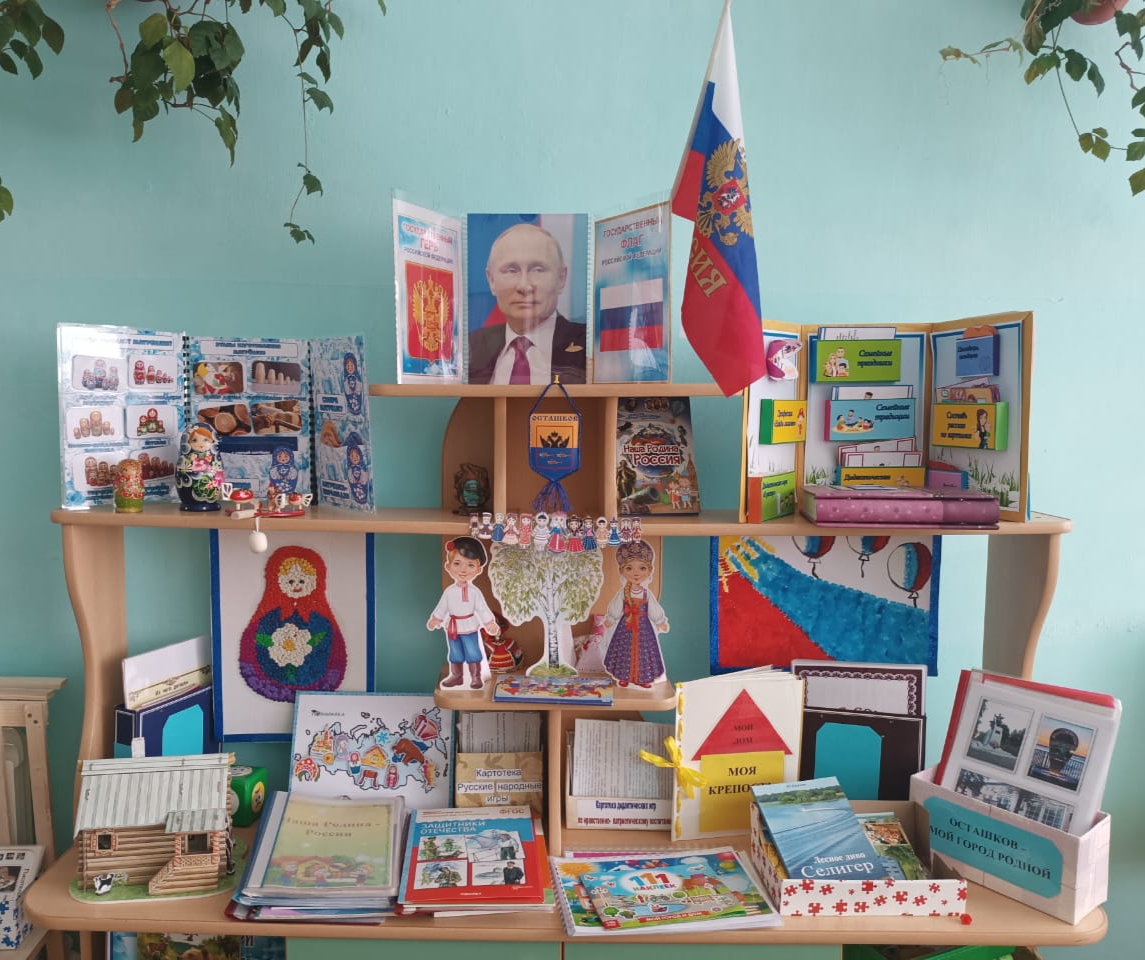 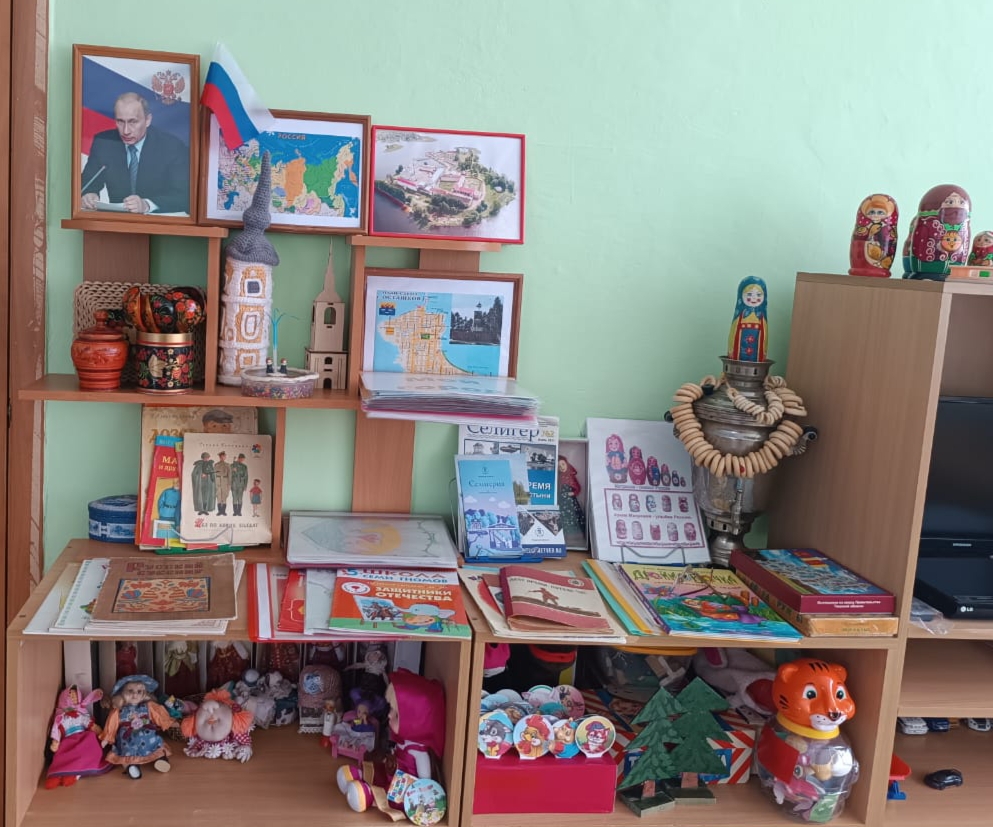 